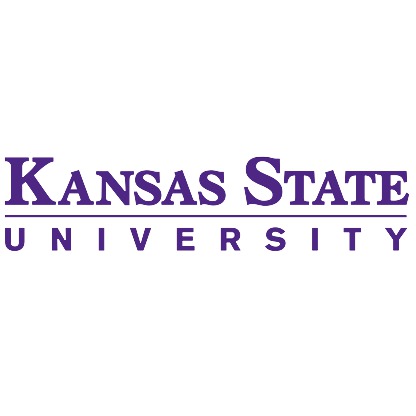 Name:_________________________________		WID: _______________________________Major and Option: __________________________________________________________________What best describes your current level of schooling? Please circle one. Freshman	b. Sophomore       	c. Junior	     d. Senior During the last 12 months, were you involved in any job or activity that prepared you for your career, such as a job, internship, etc.? Yes 		b. No If yes, please check all that apply: I participated in an internship or other professional experience during the past 12 months. 		Company:____________________________________________________		Title/Responsibility:____________________________________________I was employed with a part time job related to my career during the summer. 		Employer:____________________________________________________Approximate hours worked per week: _____________________________Title/Responsibility:____________________________________________I was employed with a part time job related to my career during the school year.  		Employer:____________________________________________________		Approximate hours worked per week: _____________________________Title/Responsibility:____________________________________________I was involved in undergraduate research during the past 12 months. 		Research project:_____________________________________________		Major Professor: _____________________________________________Other Experiences:___________________________________________________________________________________________________________________________